YdelsesbeskrivelseBotilbuddet Højsletten 2017 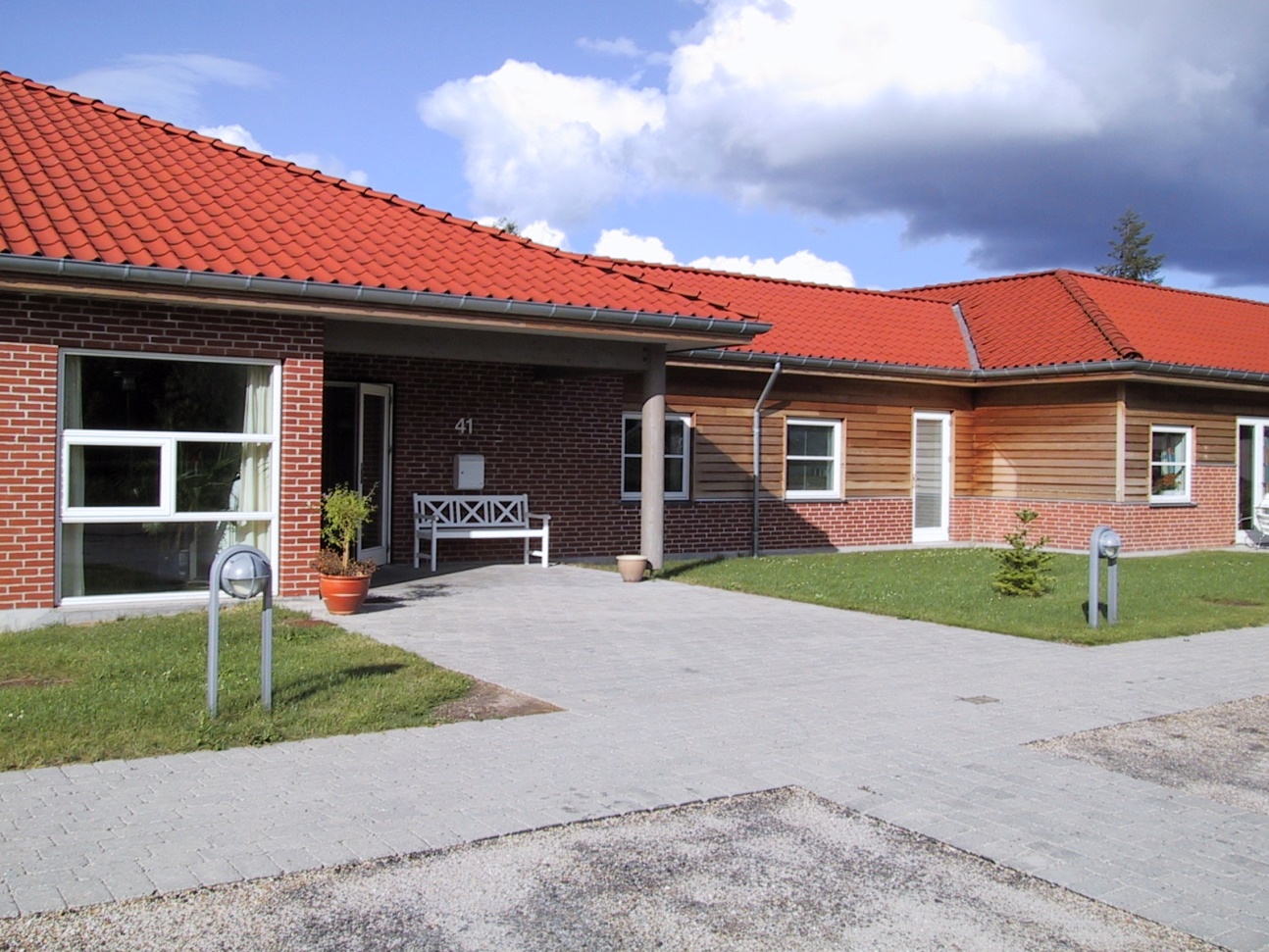 Januar 2017Tilbuddets navn	Botilbuddet HøjslettenLovgrundlag	Botilbud efter Servicelovens § 108Leverandør		Herlev KommuneHjemmeside  	www.hoejsletten.dk                        	www.herlev.dkMail	              	bo-hoejslettenn@herlev.dk Fysiske rammerHøjsletten ligger tæt på Herlev Centrum og et lille indkøbscenter og busfor-bindelse til Herlev Station.Højsletten er opført i august 2001 og ligger i parcelhuskvarteret ved Herlev gymnasium, på hjørnet af Højsletten og Rørlykken.Byggeriet Højsletten består af 4 huse, hvoraf de 3 er boliggrupper, med 8 boliger i hver, og det 4. hus er fælleshus, og bindeleddet mellem boliggrupperne. Fælleshuset indeholder en administrativ del samt fællesfaciliteter for både borgere og personale. Hver bolig er på 34 m2 og indeholder opholdsrum, toilet/bad samt forum med skabe og lille bordplade til kaffemaskine m.v. Opholdsrummet er på 20 m2. Der er udgang til egen lille terrasse.I hvert af de 3 huse er der desuden fælles køkken/ophold, stue, vaskerum, kontor og terrasse med udgang til have.Højsletten råder over en handicapbus samt en sofacykel med motor.MålgruppeMålgruppen for Botilbud Højsletten er afgrænset til gruppen af voksne borgere med betydelig og nedsat fysisk og/eller psykisk funktionsevne.Borgerne har i hovedreglen behov for fysisk og psykisk støtte og vejledning, til både personlige og praktiske aktiviteter som til at indgå i sociale aktiviteter. Borgerne kan have mindre grad af fysisk nedsat funktionsevne. Der er en variation i borgernes kommunikationskompetencer – nogle har et begrænset verbalt sprog og nogle har behov for individuel tilrettelagt kommunikation.Borgerne på Højsletten, vurderes til at have moderat til svært behov for socialpædagogisk vejledning og støtte til almindelige dagligdagsfunktioner, omsorg og pleje. – se også under ydelser og graduering af støttebehov.PladstalDer er i alt 24 pladser/boliger. Højsletten åben for modtagelse af borgere fra andre kommuner.FormålMålet med den pædagogiske indsats på Botilbud Højsletten er sammen med den enkelte borger, at tilrettelægge dagligdagen, på en måde, der gør den enkelte i stand til at leve et så selvstændigt og udviklende liv som muligt. Den pædagogiske indsats tager afsæt i følgende:At forebygge, at problemerne for den enkelte forværres.At forbedre den enkeltes sociale og personlige funktioner og udviklingsmuligheder.At forbedre mulighederne for den enkeltes livsudfoldelse gennem kontakt, samvær, aktiviteter, behandling, omsorg og pleje.At yde en helhedsorienteret indsats med servicetilbud afpasset efter den enkeltes ønsker, behov og muligheder – med inddragelse af borgerens netværk.Højslettens VærdigrundlagEn væsentlig værdi i det socialpædagogiske arbejde på botilbud Højsletten er, at alle mennesker er lige meget værd, og skal behandles værdigt. Der arbejdes målrettet med at tilføje borgerne en oplevelse af at livet er et hele – hvor man som individ har indflydelse, selvbestemmelse, udfordres og udvikles.	INDIVIDUALITET- indebærer på Højsletten blandt andet:At alle er lige meget værd, og alle derfor altid skal behandles værdigt.At udgangspunktet for det pædagogiske arbejde med den enkelte er den enkeltes behov, evner og interesser.At der arbejdes på at bibringe den enkelte borger en forståelse for, at deres private lejlighed er deres eget hjem med alt hvad dette indebærer af hjemmets gøremål.At der tages hensyn til at hver enkelt har personlige grænser og ret til et privatliv.INDFLYDELSE- indebærer på Højsletten blandt andet:At borgerne vedvarende og på flere forskellige niveauer trænes i diverse former for demokrati.At borgerne bliver inddraget og ansvarliggjort mest mulig i forhold til de beslutninger, der omhandler deres eget liv.At der løbende foregår en dialog borgere og personale imellem, der omhandler Højslettens kultur og traditioner.At der arbejdes på at skabe trygge og overskuelige livsrammer, der muliggør reelle valg.At den enkelte borger altid selv har ret til at udføre, hvad den enkelte selv formår at udføre.RUMMELIGHED- indebærer på Højsletten blandt andet:At der løbende arbejdes på at skabe rum og plads til de individuelle livsytringer.At den enes livsudfoldelse ikke skal ske på bekostning af den andens.At der skal være plads til både dine og mine meninger.At borgernes individuelle valg i vides mulig omfang respekteres samtidigt med, at der er en forståelse for, at total valgfrihed ikke kan forvaltes af alle.UDVIKLING- indebærer på Højsletten blandt andet:At den enkelte borger løbende udfordres på en måde, der altid tager hensyn til den enkeltes udviklingstrin og formåen.At der er en klar forståelse for at færdigheder konstant skal vedligeholdes, så de ikke afvikles.At de daglige aftaler og rutiner løbende tages op til revision, så de altid har den mest hensigtsmæssige udformning i forhold til borgerne.At udvikling og forandring ikke skal ske for udviklingens og forandringens egen skyld, men altid med en hensigt om øget livskvalitet for borgerne som resultat.FÆLLESSKAB- indebærer på Højsletten blandt andet:At der vedvarende arbejdes på at bevare og udvikle den enkelte borgers evne til at indgå i sociale sammenhænge.At der skabes mulighed for, at den enkelte borger kan indgå og vedligeholde diverse sociale kontakter.At der lægges stor vægt på, at alle borgere aktivt deltager i bostedets daglige gøremål.At der vedvarende trænes i kunsten at tage sociale hensyn.Faglige metoderDen pædagogiske praksis er båret af Højslettens værdier om individualitet, fællesskab, indflydelse, rummelighed og udvikling som vægtes højt i den faglige indsats.Samspillet mellem borgerne og medarbejderne bygger på en tillidsbaseret, forudsigelig og anerkendende relation, hvor forståelsen for borgerens præmis er udgangspunktet for de aktiviteter og ydelser, der tilbydes den enkelte. Der gives plads og ro til kommunikationen, for herigennem at styrke borgerens indflydelse – og for at mindske borgerens stressniveau.Hverdagen er præget af mange opgaver, rutiner og aktiviteter - rækkefølgen tilrettelægges individuelt sammen med borgeren, hvor fokus er borgerens behov for tryghed og overskuelighed i hverdagen.Borgeren søges altid inddraget og ansvarliggjort mest muligt if. de beslutninger, der omhandler han/hendes eget liv. Således er borgerens ønsker, behov og ressourcer løbende er i fokus. I brugerinddragelsen anvendes kommunikationshjælpemidler og systemer, som borgerne benytter. Særlige kompetencerDer er i medarbejdergruppen meget stor viden og erfaring om pædagogisk arbejde med målgruppen. Medarbejderne har forskellige efteruddannelser og kurser if. specialviden på området - så som neuropædagogik, viden om og håndtering af medicin, Tegn til tale, Kommunikation og IT m.v.PersonaledækningPå Højsletten er de faste medarbejdere overvejende pædagogisk uddannede. Som udgangspunkt planlægges der med 2 medarbejdere i tidsrummet 7-23 i hvert af de 3 huse. Natten dækkes af 1 vågen nattevagt samt en rådighedsvagt til alle 3 huse.YdelserDet konkrete omfang af den ydelse, der tilbydes, vil altid bero på en individuel og konkret vurdering af borgerens behov på et givent område. Det er en del af ydelsen på Højsletten, at borgeren tilbydes individuel pædagogisk støtte og vejledning, til at arbejde med aftalte mål samt praktiske, sundhedsmæssige og sociale aktiviteter i hverdagen.Den pædagogiske støtte og vejledning vurderes løbende og tilpasses borgerens udvikling, behov og ressourcer ift. at nå de aftalte mål.  Ydelserne gives i praksis indenfor den ramme af forskellige opgaver, rutiner og aktiviteter, som hverdagen består af på Højsletten. Nogle af ydelserne, leveres i gruppeaktiviteter med flere borgere, og/eller hvor der gives flere ydelser af gangen.Det forudsættes, at borgeren efter formåen, er aktivt deltagende i og motiveret for at indgå i samarbejde om støtte. Graduering af støttebehov I Voksenudredningsmetoden (VUM) gradueres et støtte-behov generelt, i forhold til borgere med nedsat fysisk og/eller psykisk funktionsnedsættelse og/eller sociale problemer, ud fra kategorierne A til E. Højsletten tilhører typen af mellemspecialiserede botilbud. Der ydes som udgangspunkt støtte, fra moderat til svært/omfattende grad if. kategorierneC og D Kategori C  Moderat støttebehov•	Borgeren kan i begrænset omfang / i nogle perioder klare dele af 	sit hverdagsliv.•	Borgeren klarer sig med verbal og/eller fysisk støtte og hjælp i 	moderat grad•	Borgeren kan udføre delprocesser, men har brug for moderat 	verbal og/eller praktisk/fysisk støtte undervejs•	Der er behov for støtte i forhold til flere områder•	Borgeren kan i mange sammenhænge indgå i mindre grupper og 	kan i nogle sammenhænge vejledes sammen med en anden 	borger Kategori D 	Svært/ Omfattende støttebehov•	Borgeren har brug for omfattende verbal og/eller praktisk/fysiskstøtte og hjælp•	Borgeren overskuer få områder i sit hverdagsliv og har behov 	for omfattende eller fuld hjælp til at udføre delprocesser •	Borgeren kan i få sammenhænge indgå i mindre grupper og kan i 	få situationer vejledes og støttes sammen med andre borgere•	Borgeren har i nogle sammenhænge behov for støtte i form af en individuel tilrettet struktur/pædagogikKategorien D omfatter til en hvis grad bl.a. borgere, der pga fremskreden demens eller fysisk sygdom har svære/omfattende støttebehov.For borgere, der allerede bor på Højsletten, hvis støttebehov individualiseres og øges yderligere til f.eks. terminal pleje, kan der indgås særlige aftaler om en individuel særtakst udover de nævnte kategorierSåfremt indsatsen over en periode afviger væsentligt fra bestillingsmålene og målene i den pædagogiske plan, så vil leder/medarbejdere på Højsletten tage kontakt til borgerens rådgiver for en dialog med henblik på fornyet stillingtagen til, hvorvidt borgeren får det rette tilbud og/eller støtte.Ydelsens indhold og omfangTemaerne tager udgangspunkt i voksenudredningsmetode (VUM) Praktiske opgaver i boligenYdelsen består af, en individuel vejledning, støtte og/ eller fysisk og praktisk hjælp, som består af hjælp til rengøring i egen boligoprydning i egen boligvask af eget tøjbetjening af tekniske installationer/TV, IT m.v.personlige indkøbmadlavning, tilberedning og spisning af madrengøring af hjælpemidlerEgenomsorg  Ydelsen består af, en individuel vejledning, støtte og/ eller fysisk og praktisk hjælp, som består af hjælp til at bade og udføre personlig pleje og hygiejnetoiletbesøgaf- og påklædningat finde døgnrytmenanvendelse af personlige hjælpemidlerSocialt livYdelsen består af, en individuel vejledning, støtte og/ eller fysisk og praktisk hjælp, som består af hjælp til at indgå i sociale sammenhængeat bevare netværk via ferie, klub, fritidsliv  mv. at udvikle og bevare sociale færdighederat kontakte andre og til at udvikle denne kompetenceat træne i kunsten i at tage socialt hensyn – sociale spillereglerat deltage i kulturelle arrangementerat modtage invitationer og geninvitereat huske mærkedage – traditioner m.vSundhedYdelsen består af, en individuel vejledning, støtte og/ eller fysisk og praktisk hjælp, som består af hjælp til l sund livsførelse og gode vaner - ift. mad, drikke og motionhåndtering af handicap og sygdomme herunder kontakt til læge, tandlæge m.v.•    håndtering af og hjælp til indtagelse af lægeordineret medicin •    udarbejdelse en  sundhedsprofilKommunikation                                                                Ydelsen består af, en individuel vejledning, støtte og/ eller fysisk og praktisk hjælp, som består af hjælp til anvendelse af allerede udviklede kommunikative færdighedervidereudvikling af evnen til at kommunikere i forhold til at udtrykke egne behov og ønskerat indgå i kommunikation med andre og forstå meddelelserafdækning af kommunikative færdighederafprøvning af forskellige kommunikationsmidler og teknikker, så som billeder, konkreter, IT., tegn til tale, piktogrammer anvendelse af relevant kommunikationshjælpemidlerMobilitet                                                              Ydelsen består af, en individuel vejledning, støtte og/ eller fysisk og praktisk hjælp, som består af hjælp til færdsel i egen bolig, fælles arealer, inde og udefærdsel på trapperat bære, flytte og håndtering af genstandeat rejse sig fra stol og sengfærdsel selvstændigt eller ledsaget til fods på cykel, med offentlige transportmidler eller med kørselsordningenhåndtering af egne hjælpemidlerSamfundsliv                                                              Ydelsen består af, en individuel vejledning, støtte og/ eller fysisk og praktisk hjælp, som består af hjælp til l deltagelse i beskæftigelse - afdække interesse, muligheder og behov og skabe dialog om relevant beskæftigelse og fritidstilbud/uddannelseafdækning af boligsituation - afdække interesser, muligheder og behov og skabe dialog om relevant boligkontakt til omgivelsernekontakt til offentlig myndighedkontakt til læge, tandlægeIndkøbHåndtering af egen økonomiforståelse af pengenes værdihåndtering af daglig postØvrige ydelser og serviceDer samarbejdes med borgernes pårørende, værger og netværk gennem  møder og fælles arrangementer. Dertil samarbejdes med bruger pårørenderåd (BPR).                                                                                                                                                           Ligeledes samarbejdes med borgernes dagtilbud og fritidstilbuddet, handle-kommuner, det lokale almene og specialiserede sundhedssystem.Rengøring udføres af rengøringsfirma – rengøringen er planlagt ift. borgerens behov.Tøjvask – borgerne indgår i vask af eget tøj – hvilket betyder der ydes støtte og praktisk hjælp til denne opgave. Borgeren har mulighed for at tilkøbe tøjvask fra ekstern leverandør.Dokumentation og kvalitetssikringDet pædagogiske arbejdet med borgeren tager udgangspunkt i den udredning og beskrivelses-metode, som handlekommunen anvender f.eks. Voksenudredningsmetoden (VUM).  § 141 handleplanI borgerens § 141 handleplaner, der udarbejdes af handlekommunen, forventes konkretiseret bestillingsmål, der beskriver de indsatser, som borgeren ydes støtte og hjælp til. Handleplanen forventes også at inddrage borgerens ønsker.Hvis en borger ikke ønsker en § 141 handleplan, udarbejdes – af borgerens rådgiver i handlekommunen, alene bestillingsmål.Pædagogisk planDer udarbejdes, af medarbejdere på Højsletten, på baggrund af bestillingsmålene, en pædagogisk plan, hvor borgerens ønsker og de pædagogiske mål, praksisrettet beskriver indsats, ydelse og metoder.Den pædagogiske plan tager udgangspunkt i voksenudredningsmetodens (VUM) -temaerne: •	Praktiske opgaver i hjemmet•	Egenomsorg•	Socialt liv•	Sundhed•	Kommunikation•	Mobilitet•	SamfundslivBorgerens ønsker og behovDer arbejdes med mest mulig borgerindflydelse og demokratiske processer i dagligdagen. Årligt afvikles der samtaler/ interviews med den enkelte borger. Dette understøttes af skriftligt og visualiseret materiale. Borgeren har en central rolle ved deres årlige handleplansmøde, hvor deres bidrag f.eks. understøttes af videooptagelse af forudgående interview, visualiseret dagsorden eks. på Ipad, visualiserede mål.Ferie og ledsagelseBotilbud Højsletten kan tilbyde pædagogisk ledsagelse til fælles ferie med rekreativt formål i op til 5 hverdage årligt. Leder og medarbejdere på Højsletten organiserer disse aktiviteter. Der tilbydes i begrænset omfang pædagogisk ledsagelse (kollektivt eller individuelt) til ture, arrangementer eller lign.LedsageordningBorgeren kan hjælpes med at efterspørge og gennem sagsbehandler ansøge om ledsageordning jf SEL§ 97, der omhandler selvvalgt – ikke pædagogisk ledsagelse. Dagtilbud / beskæftigelseTakst og ydelser på Højsletten er baseret på, at borgeren er visiteret til / deltager i dagtilbud 4 hverdage om ugen. For borgere, hvor der er afvigelser herfra, opkræves en tillægstakst (dagtakst) for kollektiv pædagogisk støtte i dagtimerne (udover en ugentlig hjemmedag). Se takst *VisitationHerlev Kommunes Voksen Pædagogiske Tilbud kan kontaktes, hvis visitation til venteliste eller plads ønskes.Anmodningen rettes af borgerens handlekommune sammen med opdaterede akter og VUM-udredning til: Herlev Kommunes Voksen Pædagogiske Tilbud, Ametystvej 24A, 2730 Herlev eller på mail: vpt@herlev.dk (brug Tunnelmail).Funktionsleder Kirsten Breinholt kan kontaktes på tlf. 44 52 60 80.Der laves i samarbejde med myndighedsafdelingen i Herlev Kommune en indledende vurdering af, om borgeren opfylder kriterier for botilbud i Herlev Kommune.Oplysninger om borgerens handicap, fysiske og psykiske funktionsniveau vurderes herefter i forhold til Højsletten, hvor lederen vurderer om borgeren er omfattet af målgruppen og de efterspurgte ydelser kan tilbydes.Herlev Kommunes Voksen Pædagogiske Tilbud fremsender herefter et svar til handlekommunen.Såvel borger, pårørende som sagsbehandlere er altid velkomne til at kontakte Højslettens leder med spørgsmål eller for at aftale et besøg på botilbuddet.TilsynDer føres fagligt tilsyn med Højsletten af Socialtilsyn Hovedstaden. Seneste tilsyn er foretaget i april 2016.Se tilsynsrapporter på www.tilbudsportalen.dkTakst	Betalingskommunen betaler en takst pr. døgn (365 d/året). Højsletten har enheds-takst. Taksten i 2017 er pr. døgn i alt kr. 2172.- *Dagtakst - Tillægstakst for kollektiv pædagogisk støtte i dagtimerne:Takst og ydelser på Højsletten er baseret på, at borgeren er visiteret til/ del-tager i dagtilbud 4 hverdage om ugen. For borgere, hvor der er afvigelser herfra, opkræves en tillægstakst (dagtakst) for kollektiv pædagogisk støtte i dagtimerne.Dagstakst udgør i 2017 i alt kr. 484,- pr. dagTilbuddets driftsbudget – herunder budget til hjælpemidler/arbejdsredskaber – er rettet mod den beskrevne primære målgruppe. Det kan derfor være hjælpemidler, der ikke er basisinventar på botilbuddet. Der skal derfor – efter individuelle behov, ansøges og samarbejdes med betalingskommunen om disse personlige hjælpemidler, forbrugsprodukter m.v. jf lov om social service § 112 stk. 3.EgenbetalingHandlekommunen opkræver – efter Rammeaftalens gældende regler - de obligatoriske ydelser, som omhandler husleje-betalingen, som er afhængig af borgerens personlige formue.A conto beløb til varme og el betales ud fra en forholdsmæssig areal- og område-fordeling.Da Højsletten er beliggende i Herlev kommune, er det herfra, borgeren opkræves den månedlige boligbetaling. I 2017 opkræves af Botilbuddet Højsletten følgende udgifter pr. måned:Kost 				kr. 1800,- (a conto)Vaske- og rengøringsmidler		kr. 266,-Udgift til kabel tv og Copy-Dan (fælles)	kr. 164,-Priserne reguleres årligt if.t pris- og løn fremskrivningenOpfølgning og revision af ydelsesbeskrivelsenYdelsesbeskrivelsen skal ses i sammenhæng med Herlev Kommunes kvalitetsstandarder, der kan ses på www.herlev.dkYdelsesbeskrivelsen opdateres efter behov dog mindst en gang årligt.